ワークショップのご案内１玉で作るがま口ポーチ！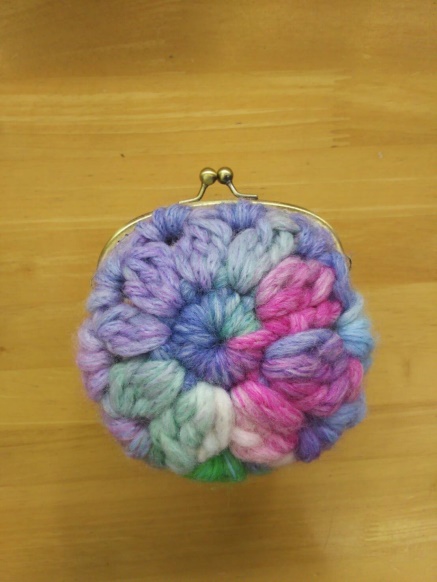 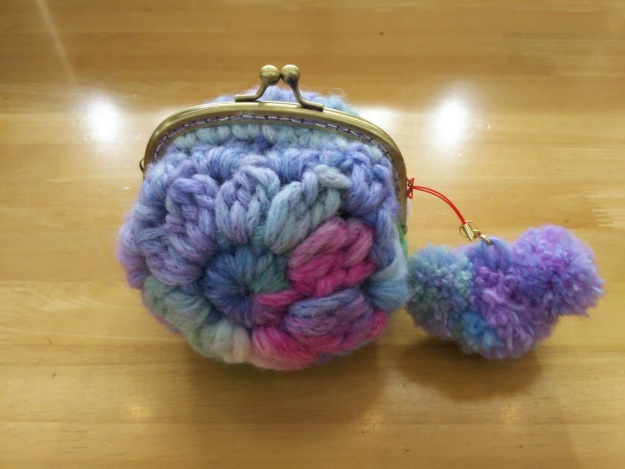 ジャンボかぎ針で丸モチーフを編んでがま口ポーチを作りましょう。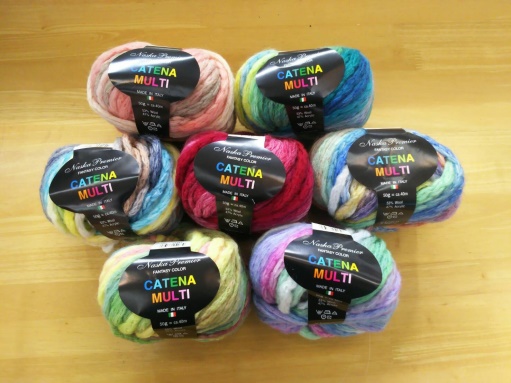 ふわふわ毛糸で可愛く仕上がります７色から選べます！場所：マスザキヤ ナンバ本店日時：２０１７年１１月１９日（日曜日）　　　 ２０１７年１１月２５日（土曜日）　　　　両日とも　１５：００～１６：４５　　　　両日とも　１７：００～１８：４５定員：各回４名講習費：２，５００円（材料費込み）当日の持ち物：１０ｍｍかぎ針・裁縫道具お申し込み・お問合せはマスザキヤナンバ本店までお願い致します。　　　　　　電話　０６－６６４１－８８８８　　　　　　Twitter：＠ｍａｓｕｚａｋｉｙａ